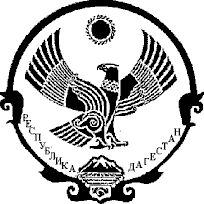 РЕСПУБЛИКА  ДАГЕСТАНМУНИЦИПАЛЬНЫЙ РАЙОН «БОТЛИХСКИЙ  РАЙОН»СОБРАНИЕ  ДЕПУТАТОВ МУНИЦИПАЛЬНОГО РАЙОНА368970, Республика Дагестан, Ботлихский район, с.Ботлих, тел.22045 РЕШЕНИЕ  №1О  проекте Решения Собрания депутатов муниципального района «Ботлихский район» «О внесении изменений и дополнений в Устав муниципального района   «Ботлихский район»         23.11. 2017г.                                                                                    с. Ботлих       На основании статьи 43 Устава муниципального района «Ботлихский район» с целью приведения Устава муниципального района «Ботлихский район» в соответствие с Федеральным законом от 06.10.2003 № 131-ФЗ «Об общих принципах организации местного самоуправления в Российской Федерации», Собрание депутатов муниципального района  решило:       1. Принять прилагаемый проект Решения Собрания депутатов муниципального района «Ботлихский район» «О внесении изменений и дополнений в Устав муниципального района  «Ботлихский район» за  основу.        2. Главе муниципального района «Ботлихский район» опубликовать проект Решения «О внесении изменений и дополнений в Устав муниципального района  «Ботлихский район» в районной газете «Дружба» в срок до 27.11.2017 года.              Глава  муниципального района                                                           М. Патхулаев Председатель Собрания              депутатов                                                                            М. ОмаровПриложениек решению Собрания депутатов муниципального района «Ботлихский район»от 23.11.2017г.№1В статье 1:         В части 1 в наименовании Закона Республики Дагестан от 13.01.2005г. №6 «О статусе и границах муниципальных образований Республики Дагестан» слова "и границах" исключить;В статье 6:      В пункте 14 части 1 слова «субъекта Российской Федерации» заменить словами «Республики Дагестан»; В статье 7:     часть 1 дополнить пунктом 12 следующего содержания:     «12) оказание содействия развитию физической культуры и спорта инвалидов, лиц с ограниченными возможностями здоровья, адаптивной физической культуры и адаптивного спорта».В статье 8:      а) дополнить пунктом 7..1 следующего содержания:     «7.1) полномочиями в сфере стратегического планирования, предусмотренными Федеральным законом от 28 июня 2014 года N 172-ФЗ "О стратегическом планировании в Российской Федерации»;»;      б) пункт 9 изложить в следующей редакции:      «9) организация сбора статистических показателей, характеризующих состояние экономики и социальной сферы муниципального образования, и предоставление указанных данных органам государственной власти в порядке, установленном Правительством Российской Федерации;»;В статье 11:        В абзац 1 части 7 статьи 11 внести изменение, дополнив его словами «, а в случае выдвижения инициативы проведения референдума избирательным объединением, иным общественным объединением ходатайство должно быть подписано всеми членами руководящего органа этого избирательного объединения, иного общественного объединения либо руководящего органа его регионального отделения или иного структурного подразделения (соответственно уровню референдума), поддержавшими решение о выдвижении инициативы проведения референдума».    6) В статье 15:    а) дополнить пунктом 2.1 следующего содержания:    «2.1) проект стратегии социально-экономического развития муниципального образования;»;    б) в пункте 3 слова «проекты планов и программ развития муниципального образования,» исключить;    7) В статье 24:    пункт 4 части 1 изложить в следующей редакции:     «4) утверждение стратегии социально-экономического развития муниципального образования;»8) Статью 26 дополнить частями 7.1-7.4 следующего содержания:     «7.1. Встречи депутата с избирателями проводятся в помещениях, специально отведенных местах, а также на внутридворовых территориях при условии, что их проведение не повлечет за собой нарушение функционирования объектов жизнеобеспечения, транспортной или социальной инфраструктуры, связи, создание помех движению пешеходов и (или) транспортных средств либо доступу граждан к жилым помещениям или объектам транспортной или социальной инфраструктуры. Уведомление органов исполнительной власти Республики Дагестан или органов местного самоуправления о таких встречах не требуется. При этом депутат вправе предварительно проинформировать указанные органы о дате и времени их проведения.».    «7.2. Органы местного самоуправления определяют специально отведенные места для проведения встреч депутатов с избирателями, а также определяют перечень помещений, предоставляемых органами местного самоуправления для проведения встреч депутатов с избирателями, и порядок их предоставления.».     «7.3. Встречи депутата с избирателями в форме публичного мероприятия проводятся в соответствии с законодательством Российской Федерации о собраниях, митингах, демонстрациях, шествиях и пикетированиях.».«7.4. Воспрепятствование организации или проведению встреч депутата с избирателями в форме публичного мероприятия, определяемого законодательством Российской Федерации о собраниях, митингах, демонстрациях, шествиях и пикетированиях, влечет за собой административную ответственность в соответствии с законодательством Российской Федерации.».    9) В статье 27:      в абзаце 2 части 3 слова «высшего должностного лица Республики Дагестан» заменить словами «Главы Республики Дагестан».10) В статье 30:дополнить частью 4 следующего содержания:      «4. В случае досрочного прекращения полномочий главы муниципального района избрание главы муниципального района, избираемого Собранием депутатов муниципального района из числа кандидатов, представленных конкурсной комиссией по результатам конкурса, осуществляется не позднее чем через шесть месяцев со дня такого прекращения полномочий.      При этом если до истечения срока полномочий Собрания депутатов муниципального района осталось менее шести месяцев, избрание главы муниципального района из числа кандидатов, представленных конкурсной комиссией по результатам конкурса, - в течение трех месяцев со дня избрания Собрания депутатов муниципального района в правомочном составе.».    11) В статье 38:    часть 6 статьи изложить в следующей редакции:     «6. Собрание депутатов муниципального района обязано назначить половину от общего числа членов избирательной комиссии муниципального района на основе поступивших предложений:     а) политических партий, выдвинувших федеральные списки кандидатов, допущенные к распределению депутатских мандатов в Государственной Думе Федерального Собрания Российской Федерации;      б) политических партий, выдвинувших списки кандидатов, допущенные к распределению депутатских мандатов в Народном Собрании Республики Дагестан;      в) избирательных объединений, выдвинувших списки кандидатов, допущенные к распределению депутатских мандатов в Собрании депутатов муниципального района.».12) В статье 43:часть 6 изложить в следующей редакции:      «6. Изменения и дополнения, внесенные в устав муниципального района и изменяющие структуру органов местного самоуправления, разграничение полномочий между органами местного самоуправления (за исключением случаев приведения устава муниципального района в соответствие с федеральными законами, а также изменения полномочий, срока полномочий, порядка избрания выборных должностных лиц местного самоуправления), вступают в силу после истечения срока полномочий главы муниципального района, подписавшего муниципальный правовой акт о внесении указанных изменений и дополнений в устав муниципального района.».     Дополнить  частью 8 в следующей редакции:     «8. Изменения и дополнения в устав муниципального района вносятся муниципальным правовым актом, который оформляется решением Собрания депутатов муниципального района, подписанным его председателем и главой муниципального района.».13) В статье 45:часть 4 изложить в следующей редакции:«4. Муниципальные нормативные правовые акты, затрагивающие права, свободы и обязанности человека и гражданина, устанавливающие правовой статус организаций, учредителем которых выступает муниципальное образование, а также соглашения, заключаемые между органами местного самоуправления, вступают в силу после их официального опубликования (обнародования).».14) В статье 70:     в части 2 слова  «и осуществлении полномочий по решению указанных вопросов и иных полномочий" заменить словами «, осуществлении полномочий по решению указанных вопросов, иных полномочий и реализации прав».